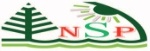                                                                                                                                      http://dx.doi.org/10. 18576/jehe/010101Effect of Adopting Blackboard ………………. (16 Times New Roman)R. Al-Ajlan1, W.  Khalifa 2 and H. Atta 31Department of Psychology, College Arts, Taif University, Kingdom of Saudi Arabia    2Department of Educational Psychology and Educational Statistics, Faculty of Education, Al-Azhar University, Egypt3Department of Special Education Faculty of Education, Taif University, Kingdom of Saudi Arabia    Received: 21 Feb. 2022, Revised: 22 Mar. 2022, Accepted: 24 Mar.2022.Published online: 1 May. 2023.Abstract: We identify the role of adopting Blackboard system in light of the Coronavirus pandemic in developing the skills of its use and academic achievement …………………...Keywords: Academic Achievement, Blackboard, Coronavirus, University students.1 Introduction Spread of the Coronavirus (COVID-19) pandemic is a major humanitarian, medical, educational, social, economic, and political issue in 2020 AD [1]. It affected lives as well as money globally. Moreover, it revealed all countries' educational foundations and willingness to adopt distance learning [2], as a precaution, to reduce its consequences [3-12]. It recommended adopting and applying e-learning and distance learning and in higher education [4-10]. E-learning management system (Blackboard) is one of the educational systems used in the largest international universities because of its effectiveness, safety, and confidentiality. Thus, Saudi universities have adopted it [11]. In addition, it is a global learning management system that outweighs other systems and provides various educational opportunities that remove all barriers and obstacles facing educational institutions and learners. It is also flexible and can be developed easily [12].Blackboard system is defined educationally as an education system that involves connected and disconnected models of education. Connected models are often online, while the offline ones occur in traditional classes [13]. ………………..…2 Methodologies The present research adopted the descriptive method due to its appropriateness for the research and its objectives. 3 Results The scale of the role of adopting E-learning Management System in developing the skills of its use among the students of Taif University ( prepared by the authors).A. Objective: Verifying the role of adopting E-learning Management System in developing the skills of its use among the students ………………. B. Description: The scale consists of (33) items distributed to (5) domains.  The items (1-6) represent the domain of sign in the system, the items (7-13) represent the domain of interaction with courses and learning using the system, the items (14-20) denote the domain of communication skills, the items (21-26) represent the domain of the skills of attending lectures, and the items (27-33) represent the domain of e-evaluation skills.4 Discussions Findings of the first question indicated that adopting E-learning Management System (Blackboard) in light of the Coronavirus pandemic developed the skills ………………….. Findings of the second question indicated that, ………………5 Conclusions In the present study, a new model of power Shanker distribution is introduced named as weighted power Shanker distribution with three parameters and its different statistical and mathematical properties are investigated and studied. The subject distribution is generated …………………………………………………………………………………………………6 RecommendationsThe research recommends activating the role of Blackboard system in Saudi universities in light of crises, in general, and Coronavirus pandemic in particular, due to its positive impact in this field as well as conducting relevant researches.Conflicts of Interest StatementThe authors declare that they have no known competing financial interests or personal relationships that could have appeared to influence the work reported in this paper. Ethics Statement This research did not require ethical approval. Data Availability Statement Data associated with the manuscript is public and has been referenced appropriately.Acknowledgement SEM was supported by a grant from ……………… and the ………………. The views expressed herein do not necessarily represent those of funders. References [1] Abdelkareem, R. & Al-Rowees, A. (2015). The effectiveness of teaching the course of an introduction to learning and teaching in the light of the principles of social constructivism theory using Blackboard system in the achievement of the students of College of Education at King Saud University and their attitudes towards it. Shaqra University Journal., 4, 51-92 (2015) DOI: …………..[2] Abdelwahab, M.(2016). The effectiveness of collaborative e-learning based on the use of E-Learning Management System (Blackboard) in developing electronic design skills and retention of the impact of learning among the students of the College of Computers at the Islamic University of Madinah. The Educational Journal., 46, 301-326 (2016) DOI: …………[3] Abu Al-Anin, Y.(2018). The effectiveness of adopting blended learning strategy via Blackboard in developing the skills of developing electronic programs and learning and thinking patterns as well as the attitude towards them among the students of the Faculty of Education. The Educational Journal., (56), 257-318 (2018) DOI: ………………. [4] Abu Al-Hajj, A. (2019). The reality of using Learning Management System (Blackboard) from the perspective of Qassim University students in studying introduction to Islamic culture course. Journal of the Faculty of Education., 35, 1-28 (2019) DOI: ………………..[5] Al-Benyan, R. (2019). Evaluating Umm Al-Qura University's experience in using E-learning Management System (Blackboard). The Arab Journal of Educational and Psychological Sciences, The Arab Foundation for Education, Science and Arts., 8, 75-98 (2019) DOI: ………………..